Assemblies of the Member States of WIPOFifty-Third Series of MeetingsGeneva, May 8 and 9, 2014appointment of the director generalMemorandum of the Chair of the WIPO Coordination Committee	Article 6(2)(i) of the Convention Establishing the World Intellectual Property Organization (the WIPO Convention) provides that the General Assembly shall “appoint the Director General upon nomination by the Coordination Committee”.	Article 9(3) of the WIPO Convention provides that the “Director General shall be appointed for a fixed term, which shall not be less than six years.  He shall be eligible for reappointment for fixed terms.  The periods of the initial appointment and possible subsequent appointments, as well as all other conditions of the appointment, shall be fixed by the General Assembly”. 	In its session held on March 6 and 7, 2014, the Coordination Committee decided by consensus to nominate Mr. Francis Gurry as the candidate for appointment to the post of Director General of WIPO (document WO/CC/65/4, paragraph 21).  The curriculum vitae of the nominee, Mr. Francis Gurry, is annexed to the present document.	In accordance with Article 9(3) of the WIPO Convention it is proposed that Mr. Gurry be appointed for a second period of six years.  The new term of appointment of Mr. Francis Gurry would commence on October 1, 2014, and, following the practice of six-year terms, would expire on September 30, 2020.	The Assemblies of the Paris and Berne Unions and the General Assembly of WIPO are invited to act upon the nomination of the WIPO Coordination Committee referred to in paragraph 3.	The General Assembly of WIPO is invited to appoint Mr. Francis Gurry as Director General for a second term from October 1, 2014, to September 30, 2020.[Annex follows]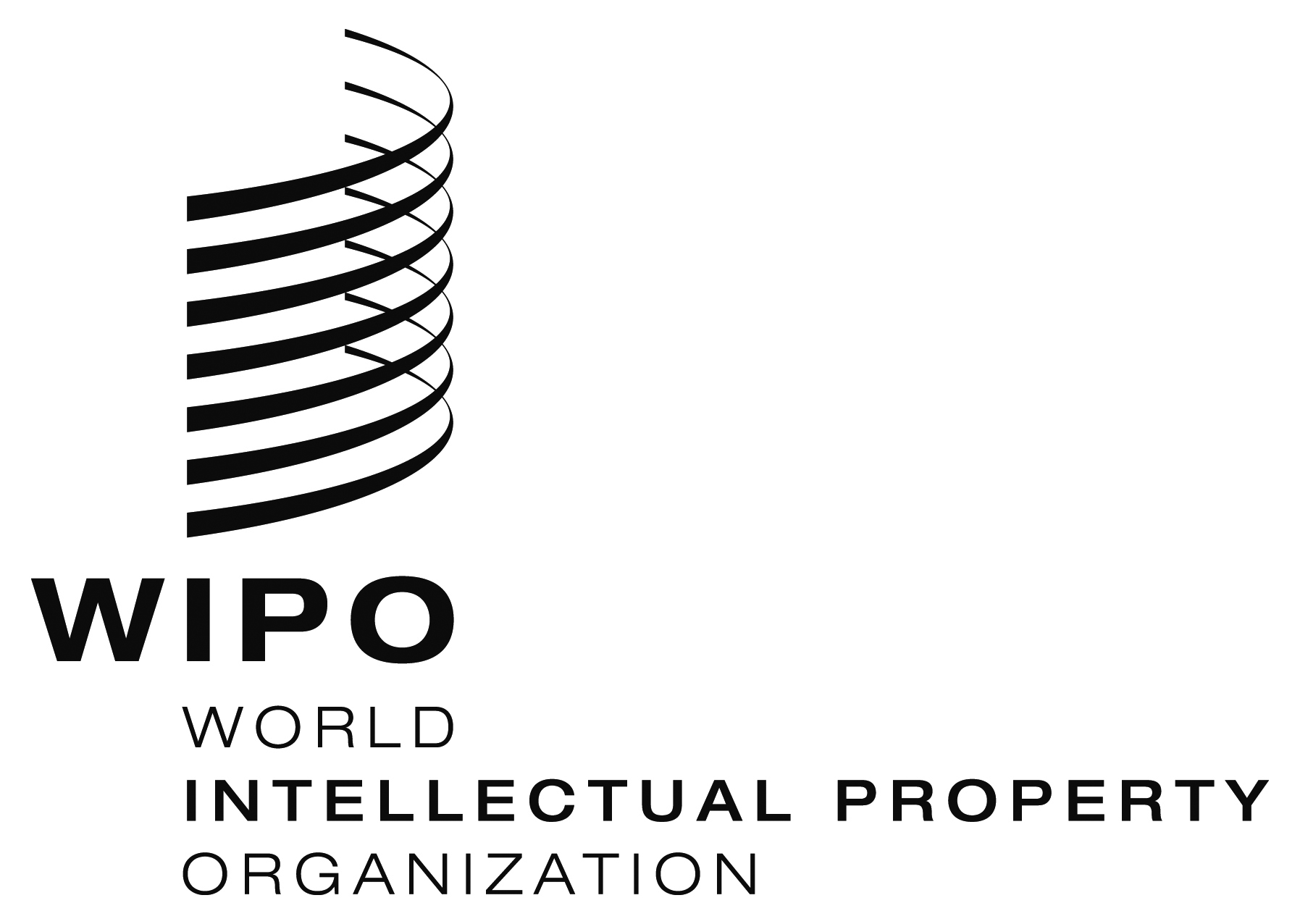 EA/53/2    A/53/2    A/53/2    ORIGINAL:  englishORIGINAL:  englishORIGINAL:  englishDATE:  March 31, 2014`DATE:  March 31, 2014`DATE:  March 31, 2014`